Государственная программа Российской Федерации «Развитие судостроения и техники для освоения шельфовых месторождений на 2013-2030 годы»Подпрограмма 1.2 направление «Судостроение»ОКР «Винт-наплавка-ГМП»«Разработка технологии восстановления поверхности бронзовых гребных винтов и их защиты от электрохимической коррозии» Головной исполнитель – ФГУП «Крыловский государственный научный центр»Основные полученные практические результатыРазработана технология лазерной наплавки для устранения крупных эрозионных и механических повреждений бронзовых гребных винтов.Разработана технология нанесения градиентного металлополимерного покрытия на бронзовые гребные винты (без ледового класса) для их защиты от электрохимической коррозии.СХЕМА ГМП					СХЕМА ЛАЗЕРНОЙ НАПЛАВКИ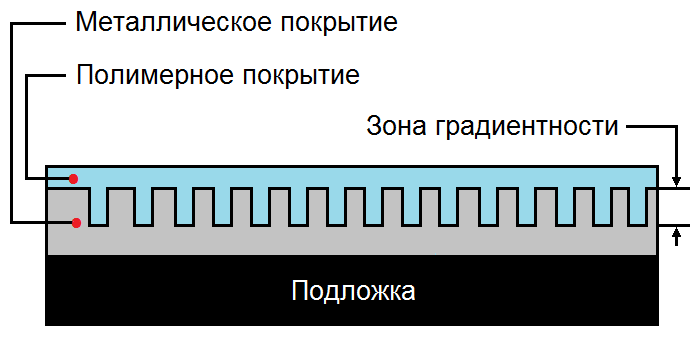 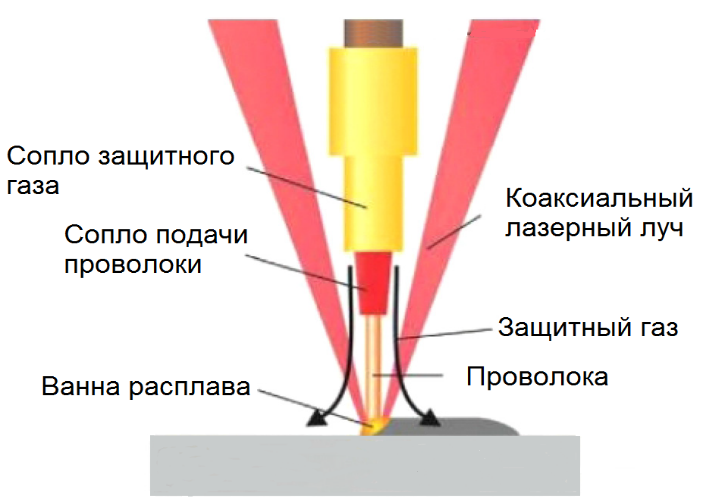 Проведен всесторонний комплекс испытаний на бронзовых образцах, показавших, что металлополимерные покрытия могут быть использованы для защиты бронзовых гребных винтов от электрохимической коррозии, поскольку они:- обладают высокими адгезионными характеристиками;- обладают достаточной статической и усталостной прочностью, не разрушаются вплоть до режимов пластической деформации лопастей;- устойчивы к внешним температурным воздействиям; - шероховатость покрытия соответствует требованиям класса винтов «высший» по ГОСТ 8054-81 и класса S по стандарту ISO 484-1981 и ГОСТ Р52692-2006, ГОСТ 52693-2006, что позволяет сохранить пропульсивные качества гребных винтов по сравнению с винтами классов «высший» и S без покрытия;- по желанию заказчика может быть достигнуто состояние поверхности, соответствующее классу гребных винтов «особый» по ГОСТ 8054-81, что позволяет сохранить кавитационные характеристики гребных винтов по сравнению с бронзовыми винтами класса «особый» без покрытия;- градиентное металлополимерное успешно осуществляет защиту бронзовых гребных винтов от коррозии в морской воде и снижает электрическое поле пары корпус – винт.  Покрытие может применяться как для новых гребных винтов, так и при ремонте гребных винтов с предварительной доводкой поверхности гребного винта до уровня, приближенного к новой поверхности в сочетании как с ремонтом крупных повреждений лазерной наплавкой, так и с традиционной подваркой повреждений. Разработан эскизный проект комплекса оборудования для промышленного внедрения разработанных технологий, проработаны мероприятия, необходимые для внедрения технологий на винтовых производствах и ремонтных заводах отрасли.Экономическое оценки показали, что стоимость нанесения покрытия составляет 4-5% стоимости гребного винта.Получено положительное заключение Российского морского регистра на результаты ОКР.При содействии ОСК планируется установка покрытия и его опытная эксплуатация на натурном гребном винте.  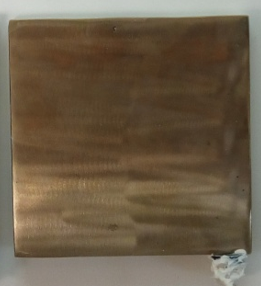 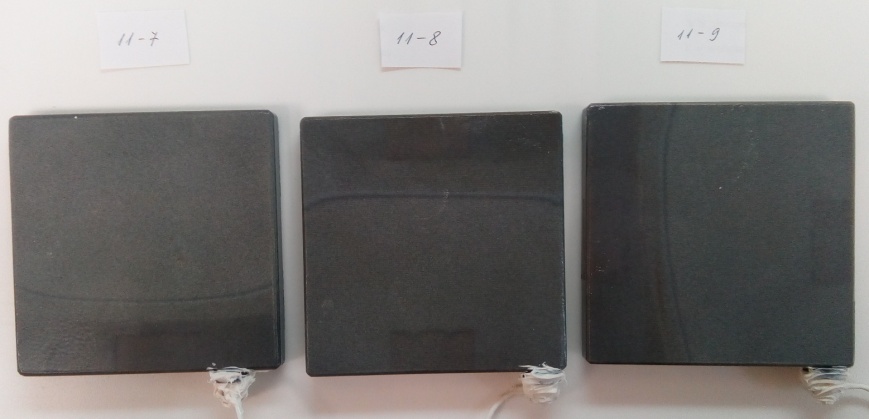 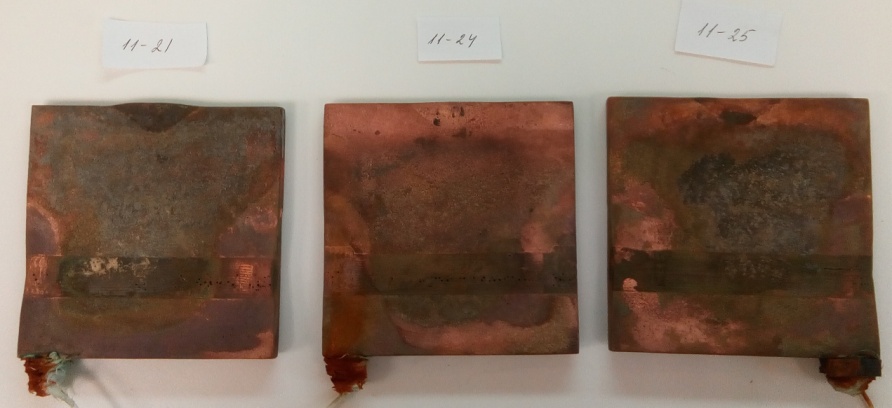 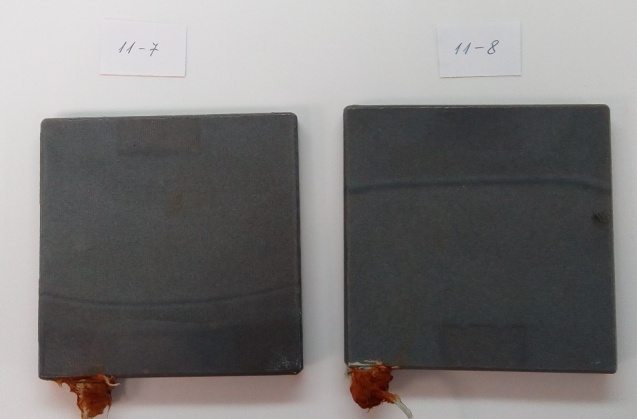 Сопоставление образцов из винтовой бронзы без покрытия (слева) и с покрытием (справа) при испытании в соленой воде с воздействием электрополя. Область применения.Градиентное металлополимерное покрытие рекомендуется для защиты от электрохимической коррозии бронзовых гребных винтов без ледового класса, при нанесении как на новые гребные винты в процессе их изготовления, так и на гребные винты, подвергшиеся коррозии в ходе эксплуатации при их ремонте. Разработанный эскизный проект участков для лазерной наплавки и создания градиентного металлополимерного покрытия в мобильном контейнеризированном варианте может быть создан на винтовых производствах отечественных заводов и на судоремонтных заводах. Ожидаемые эффекты применения.- Увеличение межремонтных сроков для бронзовых гребных винтов в два- три раза; срок окупаемости затрат только за счет устранения необходимости в ремонте винта  – один междоковый период (2 года).- Сохранение состояния гребных винтов на уровне нового винта с сохранением пропульсивного КПД винта; снижение расходов на топливо за счет сохранения КПД винта в среднем за междоковый период на 2-4%.  Сведения о конкурентоспособности и возможности замещения импортаПредлагаемое градиентное металлополимерное покрытие обладает существенно лучшей адгезией и долговечностью по сравнению с применяемыми в настоящее время для покрытия винтов электроизолирующими красками на эпоксидной основе. Прямых аналогов за рубежом покрытие не имеет.